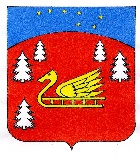 Администрация муниципального образования Красноозерное сельское поселениеМуниципального образования Приозерский муниципальный район Ленинградской области.ПОСТАНОВЛЕНИЕот  04 июля  2022 г.     № 171      Руководствуясь статьей 448 Гражданского кодекса Российской Федерации, постановлением Правительства Российской Федерации от 27 августа 2012 года № 860 «Об организации и проведении продажи государственного и муниципального имущества в электронной форме», Федеральным законом от 21.12.2001г. №178-ФЗ «О приватизации государственного и муниципального имущества», Уставом муниципального образования Красноозерное сельское поселение муниципального образования Приозерский муниципальный район Ленинградской области, на основании решения Совета депутатов МО Красноозерное сельское поселение от 31 марта 2022 года № 133  «Прогнозный план приватизации муниципального имущества муниципального образования Красноозерное сельское поселение муниципального образования Приозерский муниципальный район Ленинградской области на 2022 год», Администрация муниципального образования Красноозерное сельское поселение муниципального образования Приозерский муниципальный район Ленинградской области, ПОСТОНОВЛЯЕТ: Осуществить приватизацию муниципального имущества муниципального образования Красноозерное сельское поселение  - Автомобиль ГАЗ 32213, 2003 года выпуска, идентификационный номер (VIN) ХТН32213030300517, модель и № двигателя 4215 СР, ГАЗ 32213, кузов № 32210030013774, цвет белый, гос. регистр. знак В 292 ОС 47, Пробег – 105 000 км. Автомобиль находится в технически исправном состоянии. Паспорт транспортного средства от 03.03.2003 серия 52 КО № 051774. (далее – Имущество). Определить:2.1.Способ приватизации Имущества: продажа муниципального имущества на аукционе.2.2.Форму подачи предложений о цене: открытая.2.3.Форму проведения продажи Имущества: электронная.2.4.Форму и срок оплаты приобретаемого имущества: единовременно не позднее 30(тридцати) календарных дней с момента подписания договора. Установить:3.1. В соответствии с отчетом об определении рыночной стоимости имущества №106 от 11.05.2022 года  начальную цену продажи муниципального имущества на аукционе в 170 467,85 (сто семьдесят тысяч четыреста шестьдесят семь) рублей 85 копеек (без учета НДС).3.2. Шаг аукциона (величина повышения начальной цены) в размере 8 523,40 (восемь тысяч пятьсот двадцать три)рубля 40 копеек.3.3. Задаток для участия в аукционе в размере (20%) - 34 093,57 (тридцать четыре тысячи девяносто три) рубля  57 копеек .3.4.Срок приема заявок на участие в аукционе с 16 часов 00 минут 11 июля 2022 года до 09 часов 00 минут 01 августа 2022 года, время приема заявок круглосуточно по адресу:www.sberbank-ast.ru 4.    Назначить:4.1.Определить участников аукциона на 02 августа 2022 года в 12 часов 00 минут.4.2. Проведение аукциона на 03 августа 2022 года в 12 часов 00 минут на электронной площадке АО «Сбербанк- АСТ» sberbank-ast.ru5.Выступить организатором торгов  по продаже  вышеуказанного муниципального имущества, осуществляющим функции продавца.6. Разместить настоящее постановление на официальном сайте Российской Федерации для размещения информации о проведении торгов www.torgi.gov.ru, на электронной площадке АО «Сбербанк- АСТ» sberbank-ast.ru , на официальном сайте администрации  муниципального образования Красноозерное сельское поселение муниципального образования Приозерский муниципальный район Ленинградской области в сети Интернет по адресу www.krasnoozernoe.ru. 7.  Настоящее постановление вступает в силу со дня официального опубликования.8.   Контроль за исполнением настоящего постановления  оставляю за собой.Глава администрации                                                                               А.В.РыбакИсп.Павлова И.Н.67-525Разослано: дело -2.О приватизации муниципального имущества  администрации  МО Красноозерное сельское поселение МО Приозерский муниципальный район  Ленинградской области